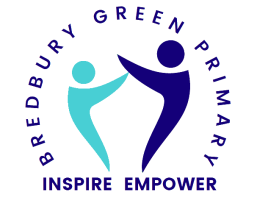 Tuesday 20th February 2024Dear Parents/Carers,During the INSET days, we planned our extra-curricular clubs for the year. It is such an important part of our curriculum offer and enriches the curriculum for our children. Staff were keen to offer a variety of activities for different age ranges. A big thank you to the staff team in volunteering to run these, as they would not happen without them!Please see below for Spring Term 2: Booking will be the same as last year via ParentMail. Please ensure that you are able to access your ParentMail account. If you are struggling to do this, please speak to the school office. The booking system will go live today at 4.00pm, ready for extra-curricular activities to begin next week. Please note that the deadline is 4.00pm on Thursday (22/02/24). Some activities will have limited numbers and places will be allocated on a first come, first served basis. However, to ensure that it is fair, across the year, we will be keeping a list of this and ensuring that those who do not get their first choice this half term will next half term.Kind regards,Helen MoorcroftHeadTeacherMondayTuesdayWednesdayThursdayY3/Y4 Multisports with AndyAndy (Man Utd Foundation)Homework ClubMiss WilliamsMrs Lumsdon Reception/Y1/Y2 Multisports with RobRob Y5/Y6 Multisports with Andy Andy (Man Utd Foundation)Dance with SallySally (must sign up with Star Dance Academy) Y1/Y2 GardeningMiss MartinMrs McKinney